   Fungus 5K (3.164 miles) and 2K (1.24 miles) Run/Walk       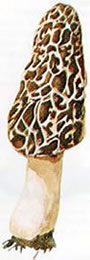 32nd Annual MOUNTAIN MUSHROOM FESTIVAL  April 27 – 28, 2024Fungus 5K and 2KSaturday, April 27, 2024      2K – 8:30 a.m. / 5K - 9 a.m.Irvine City Hall, 101 Chestnut St., Irvine, Ky. 40336   606 723-2554Email:  mushroomfestival@irvineonline.net      Website:  www.mountainmushroomfest.org 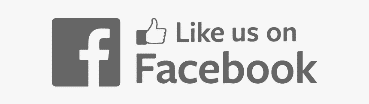 The Mountain Mushroom Festival is a celebration of the morel mushroom and Kentucky agates presented by the City of Irvine and Festival Committee.  It provides a weekend of activities and entertainment for everyone.  We would like to invite you to become a part of the fun!Race Day Activities:     Race Day Registration/Check-In:  7:30 a.m. until 9 a.m. at corner of 199 Broadway & Estill Ave., Irvine.  (GPS coordinates:  37.69915, -83.97064)  Race starting time:  8:30 a.m. for 2K and 9 a.m. for 5K. Awards will be given following the race at the finish line.  Snacks and drinks will be served at the finish line.Race Staff:     The staff from John’s Run/Walk Shop in Lexington will be supervising the sanctioned race.     Good Time Races (www.gtraces.com) are doing online registration.Assisting Organization:     The Kiwanis Club of Irvine-Ravenna will assist with the race.Entry Fee:       Make check/money order payable to Mountain Mushroom Festival and return to Irvine City Hall or register online at https://runsignup.com/Race/KY/Irvine/Fungus5K2K.5K:  $25 2K:  $20T-Shirt:  The fee includes a t-shirt with a running Morel.  Shirt size availability depends on the number registered.  Those who pre-register will have their t-shirt reserved and bagged at the pre-registration table at check-in if not picked up before the race at city hall.  Register early to guarantee getting your t-shirt size.  Check your t-shirt size on the registration form.Race Course:     5K:  The course starts at the Irvine School Apartments, 223 Broadway, (corner of Broadway and Lilly Avenue).  It continues on Broadway, through the booth area. Turn left on Court Street Turn  left on River DriveTurn left on 8th Street in Ravenna Turn left on Broadway to the finish line at Estill Avenue.  Runners start in front, followed by walkers.  See the race course drawing at the bottom of the page.2K:  The course starts at the Irvine School Apartments, 223 Broadway, corner of Broadway and Lilly Ave.Turn left on Lilly Avenue.  Turn left on River Drive.  Turn left on Hood Avenue.  Turn left on Broadway.  Turn right on North Madison Avenue.  Turn left on Armour Street (behind Irvine School Apartments).  Turn left on North Lilly Avenue.  Turn right on Broadway to the finish line at Estill Avenue.Age Groups:  Male and Female  5K:  13 and under     14-16     17-19     20-24     25-29     30-34     35-39     40-44                                       45-49     50-54     55-59     60-64     65-69     70-74     75+Medals/Prizes   5K:Medals (gold - 1st place, silver - 2nd place, bronze - 3rd place) will go to the first three females and male finishers in the different age divisions.The 1st place female and male runners will receive $50 and an overall winner medal.Irvine Masonic Lodge #37 - Pancake Breakfast Pancakes, sausage, bacon, scrambled eggs, juice, milk, and coffee will be served from 7 a.m. to 11 a.m. at the Lodge located next to the starting line on Broadway.  The cost will be $10 for adults and $7 for children from 5 to 12 years of age.  Children 4 and under eat free.  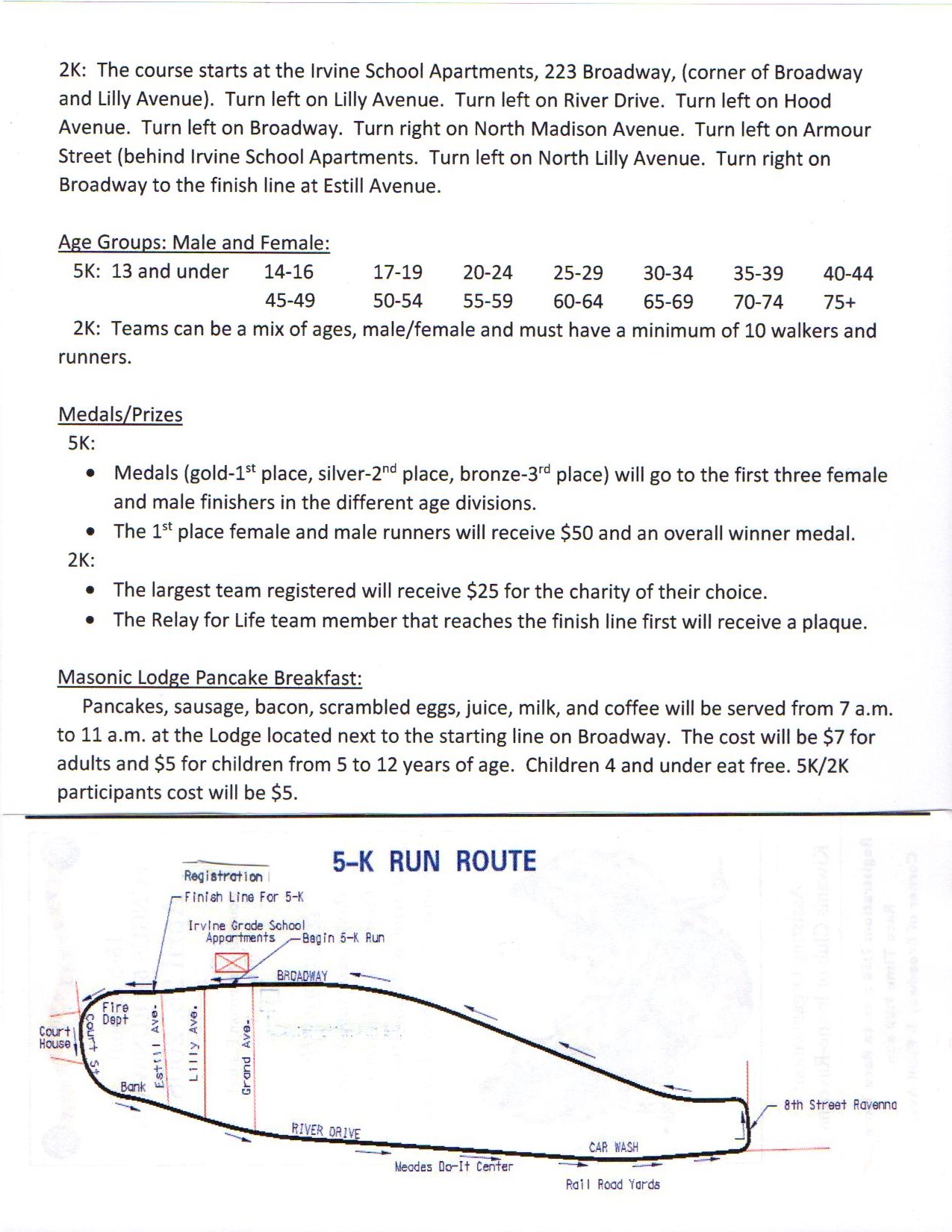 5K -- REGISTRATION 32nd Annual MOUNTAIN MUSHROOM FESTIVAL FUNGUS 5K RUN/WALKSaturday, April 27, 2024   9:00 a.m.     Irvine, KYName: __________________________________________________Mailing Address: ________________________________________________________________City: __________________________________ State: _________________ Zip: _____________Telephone: (Day) _______________________ (Evening) ________________________________Email: ___________________________________________________Age at time of race: _______________________ Date of birth: ___________________________Check the following:Shirt Size:  (Availability of shirt sizes dependent on the number who register for the race.)     Youth:  Medium______      Adult:  Small ______   Medium ______      Large ______     XL ______      XXL ______     Male:  ____________        Female:  ____________Registration Fee:   Make check/money order payable to Mountain Mushroom Festival.       Return registration form and cash, check or money order to:       Irvine City Hall, Fungus 5K Run/Walk, 101 Chestnut St., Irvine, Ky. 40336			          							                Registration up until April 27th:  $25 _______       Disclaimer:  I understand that there are inherent risks involved in participating in the race and that I will assume all risks and hazards incidental to such participation and we do hereby waive, release, absolve, indemnify and agree to hold blameless the City of Irvine, Organizers, Sponsors, Supervisors, Participants and Staff Personnel.Signature: (required) __________________________________ Date: ____________________Parent’s Signature required if under 18 years old _________________________In case of emergency contact:  Name: _____________________ Phone: __________        Allergies: __________For office use:  Date registration received _____________     Cash or check/money order # ______________      Received shirt:  Yes______ No______2K -- REGISTRATION 32nd Annual MOUNTAIN MUSHROOM FESTIVAL FUNGUS 2K RUN/WALKSaturday, April 27, 2024     8:30 a.m.     Irvine, KYName: __________________________________________________Mailing Address: ________________________________________________________________City: __________________________________ State: _________________ Zip: _____________Telephone: (Day) _______________________ (Evening) ________________________________Email: ___________________________________________________Check the following:  Shirt Size:  (Availability of shirt sizes dependent on the number who register for the race.)        Youth:  Medium______      Adult:  Small ______   Medium ______      Large ______     XL ______      XXL ______        Male:  ____________        Female:  ____________Registration Fee:   Make check payable to Mountain Mushroom Festival.  Return registration form and cash, check or money order to:   Irvine City Hall, Fungus 2K Run/Walk, 101 Chestnut Street, Irvine, Ky. 40336.	                                                                                                                     Registration up until April 27th:  $20 _______       Disclaimer:  I understand that there are inherent risks involved in participating in the race and that I will assume all risks and hazards incidental to such participation and we do hereby waive, release, absolve, indemnify and agree to hold blameless the City of Irvine, Organizers, Sponsors, Supervisors, Participants and Staff Personnel.Signature: (required) __________________________________ Date: ____________________Parent’s Signature required if under 18 years old _________________________In case of emergency contact:   Name: ____________________ Phone: ___________ Allergies:  ________________________For office use:  Date registration received _____________ Cash or check/money order # _______________ Received shirt:  Yes______ No______